CTE Research Network Convening: Expanding the Evidence Base for Career and Technical EducationAgenda 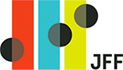 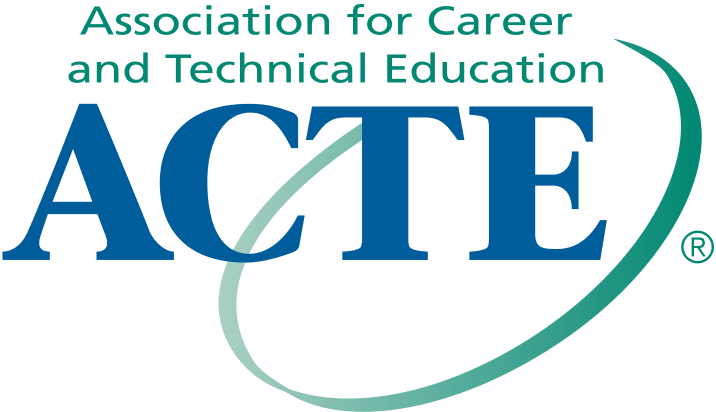 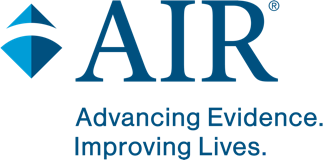 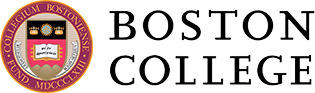 Date:March 20, 2024Time:Location:9:00 a.m. to 3:30 p.m. (optional final session from 3:30-4:00)Crystal Gateway Marriott; Arlington, VAGoals/Outcomes:Share and promote the many contributions of the CTE Research Network to CTE research and the broader field. Make connections between research findings and opportunities for policy and practice improvements. Provide opportunities for connecting and networking among the participantsTimeSessionLocation9:00 – 9:30 a.m.Welcome and Network Overview Steve DeWitt, Association for Career and Technical EducationCorinne Alfeld, Institute of Education SciencesTom Brock, Community College Research CenterShaun Dougherty, Boston College, and Network co-PIKatherine Hughes, American Institutes for Research, and Network PIBallroom9:30 – 10:15 a.m.Research SessionFindings from the North Carolina Career and College Promise and P-TECH 9-14 Schools evaluationsJulie Edmunds, University of North Carolina, GreensboroMichelle Lair, North Carolina Community College SystemEmma Alterman, MDRCJeffrey Chetirko, New York City Public SchoolsDara Shaw, Urban Institute, Moderator Ballroom10:15 – 10:25 a.m.Break10:25 – 11:05 a.m.Breakout SessionsParticipants choose one sessionBuilding Evidence about Work-Based Learning: District Strategies for Tracking Participation and Outcomes (Kelly Reese, AIR; Katherine Shields, EDC; Bryan Hutchins, UNC-Greensboro; Jeremy Ward, Fresno Unified School District; Kristen Boroski, Fresno Unified School District)Can Technical Education in High School Smooth Postsecondary Transitions for Students With Disabilities? (Shaun Dougherty; Dawn Rowe, East Tennessee State University)CTE and Gender Differences in Outcomes (Eric Brunner, University of Connecticut; and Emma Alterman)11:05 – 11:15 a.m.Break11:15 a.m. – 12:00 p.m.Research SessionFindings from studies of Connecticut’s Career-Technical High Schools and New York City’s CTE-dedicated high schoolsShaun Dougherty, Boston CollegeJames Kemple, NYUJeffrey Chetirko, New York City Public SchoolsDara Shaw, Urban Institute, Moderator  Ballroom12:00 – 12:45 p.m.Networking LunchBallroom12:45 – 1:45 p.m.PlenaryWhat new knowledge has the Network brought to the field, and what do we still need to know?Kate Kreamer, Executive Director, Advance CTEClifton Martin, State Director, DC Career and Technical EducationLuke Rhine, Deputy Assistant Secretary, Office of Career, Technical, and Adult EducationJim Stone, Southern Regional Education BoardAlisha Hyslop, ACTE, ModeratorBallroom1:45 – 2:00 p.m.Break/ Transition 2:00 – 2:40 p.m.Repeat of Breakout Sessions2:40 – 2:50 p.m.Break/Transition2:50 – 3:15 p.m.Closing Remarks from the U.S. Department of EducationAmy Loyd, Assistant Secretary, OCTAEMark Schneider, Director, IESBallroom3:30 – 4:00 p.m.Ask The Researcher (Optional)Join Network researchers at different tables around the room who will welcome your questions and comments. Ballroom